中国建筑设计研究院人才培训中心中设研培[2019] 013号2019年全国地下工程防水设计、施工、堵漏新材料、新产品、新技术交流会邀请函各有关单位:“十三五”期间，绿色建筑、绿色建材、地下管廊等基础设施建设仍会支撑整个防水行业的快速发展，但传统的生产方式和商业模式已经不能满足新领域、新机遇的有效需求，建筑防水行业要通过质量提升完成行业的结构调整和转型升级，探索新常态下的行业发展之路，谋划十三五期间行业的质量发展战略。为了帮助各单位有关人员学习并掌握建筑防水工程设计、施工及质量验收关键环节技术要点，总结交流我国防水、堵漏技术与施工经验及防水材料、工艺设备方面的最新科研成果，推动新材料、新技术、新领域的研发与应用。我院决定举办“2019年全国地下工程防水设计、施工、堵漏新材料、新产品、新技术交流会”。届时邀请中国建筑学会防水技术专业委员会专家叶林标教授、苏州非矿院防水材料设计研究所沈春林教授级高工、上海市隧道工程轨道交通设计研究院陆明副总工、港铁技术咨询（深圳）有限公司张自太副总经理、北京卓越金控高科技有限公司文忠总经理等专家到会讲解！请各单位积极组织或选派本单位及下属单位有关人员参加。现将有关事项通知如下：     一、参会单位各建设行政主管部门主管领导和相关人员；各公路、城建、市政、铁道、隧道、地铁、轨道交通、人防、水利水电、矿井、工业与民用建筑地下工程等建设、勘察设计、施工、项目总承包、监理、咨询、施工图审查、质量监督、防水材料生产、防水工程施工企业等单位主管领导、总工程师和项目管理负责人、项目经理及防水工程技术人员；高等院校、科研、检测机构和有关协会、学会的相关人员。二、会议时间及地点2019年6月13日-6月15 深 圳(13日全天报到，具体地点详见报到通知。)主办单位：中国建筑设计研究院人才培训中心媒体支持：隧道网、 中国隧道网、《防水E世界》杂志、《防水与施工》杂志、 中国防水与保温杂志协办单位：待定三、会议内容                                  1.我国渗漏治理体系现状与展望；2.建筑与市政工程防水技术探讨；3.地铁隧道防水工程设计渗漏问题分析；  4.运营中地铁渗漏水及其他病害的调查与治理探讨；5.隧道与地下工程防水设计缺陷技术处理、施工图审查及排水新技术； 6.隧道防排水设计及裂缝防水技术控制要点；7.地下工程混凝土结构主体与细部构造密封防水措施以及隧道衬砌背后注浆防水与裂缝渗水整治技术；  8.国家标准《地下工程防水技术规范》GB50108介绍；9.绿色建筑对防水材料要求与绿色防水材料的发展方向； 10.装配式建筑防水设计与工艺；11.城市地下综合管廊与海绵城市规划建设；12.城市地下综合管廊工程建设前景与防水要求；  13.防水材料新产品、新技术、新成果、新设备的技术与信息发布。四、论文征集1、本次研讨会面向全行业征集与主题相关的学术报告、论文、科研成果，并择优选用安排会议发言。2、会前将编印会刊（论文集）作为会议资料，请撰稿人于6月5日前将电子版论文发至huiwuzu4588@163.com邮箱。3、企业推介：费用6000元/20分钟、要求：提前将演讲内容申报审核并确认；展示台：费用4000元/个。4、会刊宣传：封面10000元，封底8000元，封二6000元。5、大会冠名/协办：具体权利与服务条款另附（请来电索取材料）。 五、会务费用会务费2600元/人（专家、场租、资料、观摩费用），食宿统一安排，费用自理。报名方式请参会人员按要求认真填写《2019年全国地下工程防水设计、施工、堵漏新材料、新产品、新技术交流会》报名表（见附件），汇总后请以电子邮件方式报会务组。联系人：王岚                        电 话：13693225787(微信同步)            邮  箱：zgcjwL666@126.com           传 真：010-86393431 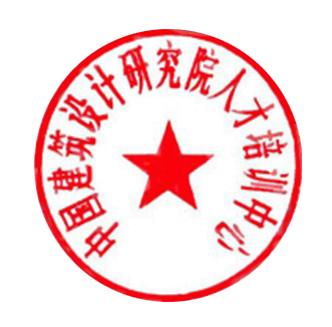 2019年04月08日附件：2019年全国地下工程防水设计、施工、堵漏新材料、新产品、新技术交流会报名表注：各参会人员请在报名3日内将相关费通过银行等付款，会务组确认到款后会前一周发《报到通知》。联系人：王岚  电话:13693225787（微信同步）电子邮箱：zgcjwL666@126.com参会代表姓名性 别性 别部 门职 务职 务手机号码手机号码手机号码E-mail希望和专家交流的问题发票种类□增值税普通发票□增值税普通发票□增值税普通发票□增值税普通发票□增值税普通发票□增值税专用发票□增值税专用发票□增值税专用发票□增值税专用发票增值税普通发票开票信息增值税普通发票开票信息增值税普通发票开票信息增值税普通发票开票信息增值税普通发票开票信息增值税普通发票开票信息增值税普通发票开票信息增值税普通发票开票信息增值税普通发票开票信息增值税普通发票开票信息单位名称单位名称增值税专用发票开票信息增值税专用发票开票信息增值税专用发票开票信息增值税专用发票开票信息增值税专用发票开票信息增值税专用发票开票信息增值税专用发票开票信息增值税专用发票开票信息增值税专用发票开票信息增值税专用发票开票信息单位名称单位名称纳税人识别号纳税人识别号地 址地 址电 话电 话开户行开户行账 号账 号费用总额费用总额万  仟  佰  拾  元整万  仟  佰  拾  元整万  仟  佰  拾  元整万  仟  佰  拾  元整万  仟  佰  拾  元整万  仟  佰  拾  元整￥：￥：汇款账号汇款账号户  名：中电联会议服务（北京）有限责任公司开户行：中国工商银行北京永定路支行账  号：0200 0049 0920 0157 234户  名：中电联会议服务（北京）有限责任公司开户行：中国工商银行北京永定路支行账  号：0200 0049 0920 0157 234户  名：中电联会议服务（北京）有限责任公司开户行：中国工商银行北京永定路支行账  号：0200 0049 0920 0157 234户  名：中电联会议服务（北京）有限责任公司开户行：中国工商银行北京永定路支行账  号：0200 0049 0920 0157 234户  名：中电联会议服务（北京）有限责任公司开户行：中国工商银行北京永定路支行账  号：0200 0049 0920 0157 234户  名：中电联会议服务（北京）有限责任公司开户行：中国工商银行北京永定路支行账  号：0200 0049 0920 0157 234户  名：中电联会议服务（北京）有限责任公司开户行：中国工商银行北京永定路支行账  号：0200 0049 0920 0157 234户  名：中电联会议服务（北京）有限责任公司开户行：中国工商银行北京永定路支行账  号：0200 0049 0920 0157 234是否住宿：□是 □否房间预定：□单住 □合住共 计（  ）个房间是否住宿：□是 □否房间预定：□单住 □合住共 计（  ）个房间是否住宿：□是 □否房间预定：□单住 □合住共 计（  ）个房间是否住宿：□是 □否房间预定：□单住 □合住共 计（  ）个房间是否住宿：□是 □否房间预定：□单住 □合住共 计（  ）个房间单位印章日期：      年  月  日单位印章日期：      年  月  日单位印章日期：      年  月  日单位印章日期：      年  月  日单位印章日期：      年  月  日